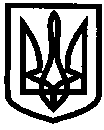 УКРАЇНАУПРАВЛІННЯ ОСВІТИІЗЮМСЬКОЇ МІСЬКОЇ РАДИХАРКІВСЬКОЇ ОБЛАСТІНАКАЗ20.04.2017 										  № 242Відповідно до ст. 77 Бюджетного кодексу України, рішення виконавчого комітету Ізюмської міської ради від 12.04.2017 № 0293 «Про затвердження заходів по приведенню потреби в коштах по управлінню освіти Ізюмської міської ради Харківської області до наявних фінансових ресурсів на 2017 рік», з метою виконання бюджету міста, посилення фінансово-бюджетної дисципліни, НАКАЗУЮ:1. Працівникам структурних підрозділів управління освіти Ізюмської міської ради Харківської області, керівникам навчальних закладів забезпечити виконання затверджених рішенням виконавчого комітету Ізюмської міської ради від 12.04.2017 № 0293 «Про затвердження заходів по приведенню потреби в коштах по управлінню освіти Ізюмської міської ради Харківської області до наявних фінансових ресурсів на 2017 рік» (Додаток).2. Покласти персональну відповідальність за порушення вимог даного наказу на керівника навчального закладу. 3. Головному бухгалтеру централізованої бухгалтерії управління освіти Ізюмської міської ради Харківської області Чуркіній В.В.3.1. Забезпечити суворе дотримання лімітів асигнувань, визначених у встановленому порядку.3.2. Заборонити витрачання коштів на цілі, які не передбачені затвердженими кошторисами доходів і видатків, та понадлімітне використання бюджетних асигнувань.3.3. Встановити суворий контроль за першочерговим використанням захищених статей бюджету.3.4. Інформувати виконавчий комітет Ізюмської міської ради через фінансове управління Ізюмської міської ради про хід виконання заходів.Щомісячно до 5 числа протягом 2017 року та до 5 січня 2018 року4. Старшому економісту централізованої бухгалтерії управління освіти Ізюмської міської ради Харківської області Лисенко Л.В.:4.1. Вносити зміни до штатних розписів навчальних закладів на підставі пропозицій, наданих керівниками навчальних закладів.Щомісячно до 1числа, у разі потреби4.2. Дозволити введення додаткових посад у разі виробничої необхідності за рахунок внесення змін до штатного розпису шляхом зменшення одних посад та збільшення інших, не збільшуючи фонд заробітної плати, або  за рахунок спеціального фонду.5. Керівникам навчальних закладів:5.1. Проаналізувати підсумки роботи кожного навчального закладу за І та ІІ півріччя 2017 року, зокрема стан виконання бюджету на утримання закладів та спрямувати їх роботу на входження в основні показники бюджету 
2017 року. До 10 липня 2017 року                                                                                        До 10 січня 2018 року5.2. Спрямувати роботу працівників навчальних закладів на вдосконалення існуючої мережі, приведення її у відповідність до наявних потреб і фінансових можливостей міста та провести відповідну роз’яснювальну роботу серед батьків. Постійно5.3. Посилити роботу щодо залучення позабюджетних надходжень, приділити особливу увагу залученню додаткових джерел фінансування.5.4. Довести зміст даного наказу до працівників навчальних закладів.6. Завідувачу канцелярією управління освіти Матвєєвій М.О. ознайомити працівників управління освіти та керівників навчальних закладів з даним наказом.До 21.04.2017 7. Контроль за виконанням даного наказу покласти на заступника начальника управління освіти з адміністративно–господарчої роботи
Безкоровайного О.В.Начальник управління освіти				О.П. ЛесикЛисенкоЗ наказом від 20.04.2017 № 242 «Про затвердження заходів  по приведенню потреби в коштах по управлінню  освіти Ізюмської міської ради Харківської області до наявних фінансових ресурсів на 2017 рік» ознайомлені:Заступник начальника управління освітиз навчально-виховної роботи			 _____________ В.О.МартиновЗаступник начальника управління освітиз адміністративно-господарчої роботи		 _____________ О.В.БезкоровайнийНачальник відділу змісту та якості освіти	 _____________ Н.О.Васько Додаток до наказу управління освітиІзюмської міської радиХарківської областівід 20.04.2017 № 242План заходівпо приведенню потреби в коштах по управлінню освіти Ізюмської міської ради Харківської області до наявних фінансових ресурсівна 2017 рікІ. Заробітна плата з нарахуваннями1. Надавати відпустки без збереження заробітної плати за власним бажанням працівника (за 2016 рік – 250,0 тис. грн., січень 2017 року – 25,2 тис. грн.)2. Встановити за роботу в нічний час за кожну годину роботи з 10-ї години вечора до 6-ї години ранку доплату в розмірі 20 % тарифної ставки (посадового окладу), очікуване зменшення видатків складатиме
86,1 тис. грн.3. Тримати на вакансіях посади:ІДНЗ № 4 – «Кухар» – 1 шт. од.ІДНЗ № 6 – «Практичний психолог» – 0,5 шт. од., « Сестра медична старша» – 1шт.од. 2 місяці.ІДНЗ № 9 – «Діловод» – 0,25 шт. од., «Фахівець з охорони праці» – 
0,25 шт. од.ІДНЗ № 12 – «Кухар» – 1шт.од. 8 місяців, «Практичний психолог» – 1 шт. од., «Помічник вихователя» – 3 шт.од.3 місяці, «Вихователь» 3 шт. од., «Музичний керівник» – 0,5 шт. од., «Вихователь» – 0,25 шт. од. 4 місяці, «Кастелянка» – 0,25 шт. од.ІДНЗ № 13 – «Вихователь» – 1 шт. од., «Підсобний робітник» – 0,5 шт. од., «Комірник» – 0,75 шт. од., «Двірник» – 0,5 шт. од., «Кастелянка» – 
0,25 шт. од.ІДНЗ №17 – «Комірник» – 0,25 шт. од.Очікувана економія коштів складає  257,1 тис. грн.4. На час літнього оздоровлення планується зведення виховних груп  в ІДНЗ, що складатиме очікувану економію 187,3 тис. грн.5. Зняття з 01.07.2017 року підвищення посадового окладу у розмірі 20 % за роботу в санаторних групах ІДНЗ №13, де перебувають діти з латентною туберкульозною інфекцією – 27,2 тис. грн., скорочення 1 шт. од. вихователя на цілодобовій групі – 15,6 тис. грн.6. Посада гардеробник вводиться по ІЗОШ в кількості 7,5 шт. од. на рік (відповідно до діючих Типових штатних нормативів загальноосвітніх навчальних закладів (наказ МОНУ № 1205 від 06.12.2011). Однак, по закінченню опалювального сезону вищезазначені посади будуть скорочені, працівники звільнені 175,7 тис. грн.7. Вакансії по ЦДЮТ – 136,9 тис. грн.8. Посада «Двірник» залишити в ІЗОШ, ІДНЗ по 0,5шт.од.Очікувана економія коштів складатиме 157,1 тис. грн.9. Зменшення штатних одиниць по дитячому будинку з 01.07.2017 – 
55,7 тис. грн.10. Зменшення штатних одиниць по МНВК з 01.07.2017 – 112,7 тис. грн.Разом планується провести заходів по заробітній платі  1434,2 тис. грн.ІІ. Оплата енергоносіївЗаміна ламп розжарювання на енергозберігаючі, світлодіодні 10,0 тис. грн.Відшкодування видатків на оплату енергоносіїв за рахунок надання платних послуг 80,0 тис. грн.На час шкільних канікул, у вихідні та святкові дні зменшення подачі тепла, зменшення споживання води та електроенергії 50,0 тис. грн.Зменшення споживання електрообладнання на харчоблоках, обмеження використання електрообігрівачів, забезпечення економного використання освітлювальних приладів у місцях загального користування та коридорах 10,0 тис. грн.Разом планується провести заходів по енергоносіям 150,0 тис. грн.Про затвердження заходів по приведенню потреби в коштах по управлінню  освіти Ізюмської міської ради Харківської області до наявних фінансових ресурсів на 2017 рік Директор Ізюмської гімназії №1 В.В. КотенкоДиректор ІЗОШ І-ІІІ ступенів №2 Л.А. Гожа Директор Ізюмської гімназії №3 Ю.В. ОльховськаДиректор ІЗОШ І-ІІІ ступенів №4 С.В. Чернишева Директор ІЗОШ І-ІІІ ступенів №5 Н.В. ПавлюкДиректор ІЗОШ І-ІІІ ступенів №6 Т.С. ЯремкоДиректор ІЗОШ І-ІІІ ступенів №10 І.Г. СухомлинДиректор ІЗОШ І-ІІІ ступенів №11 О.М. АндрушокДиректор ІЗОШ І-ІІІ ступенів №12 І.В. Рябенко Завідувач ІДНЗ  №2 Р.В. ДубинськаЗавідувач ІДНЗ №4 О.О. СтепанкінаЗавідувач ІДНЗ №6 Л.В. ГлуходідЗавідувач ІДНЗ №9 В.М. Бородавка Завідувач ІДНЗ №10 А.В. Тарасенко Завідувач ІДНЗ №12 Н.С. ЄгороваЗавідувач ІДНЗ №13 О.О. ПольоваЗавідувач ІДНЗ №14 Н.В. ПоліщукЗавідувач ІДНЗ №16 М.В. ШилінаЗавідувач ІДНЗ №17 Л.О. СирбуДиректор Ізюмського міжшкільного навчально-виробничого комбінату В.П. Горенко Директор Ізюмського центру дитячої та юнацької творчості А.С. Морока 